Legislative deliberations(Public deliberation in accordance with Article 16(8), 
of the Treaty on European Union)Non-legislative activities	First reading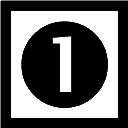 	Public debate proposed by the Presidency (Rule 8(2) of the Council’s Rules of Procedure)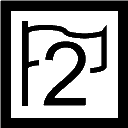 	On the basis of a Commission proposal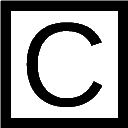 Legislative deliberations(Public deliberation in accordance with Article 16(8), 
of the Treaty on European Union)Non-legislative activities	First reading	On the basis of a Commission proposalTRANSPORT, TELECOMMUNICATIONS AND ENERGYCOUNCIL BRUSSELS – 21 MAY 2024Adoption of the agenda(poss.) Approval of “A” itemsa)	List of non-legislative activitiesB)	List of legislative deliberations (public deliberation pursuant to Article 16(8) of the Treaty on European Union)MiscellaneousMiscellaneousMiscellaneousLegislative proposals under considerationConclusions on the digital futureApprovalConclusions on the ilan of European cybersecurityApprovalMiscellaneousa)	International initiatives in the digital field: State of playInformation from the CommissionB)	Overview of Presidency events in BelgiumInformation from the Presidency C)	Work programme of the next PresidencyInformation provided by Hungary TRANSPORT,TELECOMMUNICATIONS AND ENERGYCOUNCIL Luxembourg – 18 JUNE 2024Adoption of the agenda(poss.) Approval of “A” itemsa)	List of non-legislative activitiesB)	List of legislative deliberations (public deliberation pursuant to Article 16(8) of the Treaty on European Union)Land transportRegulation on the use of railway infrastructure capacity in the Single European Railway AreaGeneral approachDirective on the effects of certain decisions for revocation of the right to drive throughout the UnionGeneral approach/state of play reportDirective amending Directive 96/53/EC laying down, for certain road vehicles circulating within the Community, the maximum authorised dimensions in national and international traffic and the maximum authorised weights in international trafficGeneral approach/state of play reportRevision of the EU technical inspection package 
(proposal pending)General approach/state of play reportHorizontalRegulation on the enforcement of passenger rights in the UnionGeneral approach/state of play reportMultimodal Travel Passenger Rights RegulationsGeneral approach/state of play reportDirective amending Council Directive 92/106/EEC as regards a support framework for intermodal freight transport and Regulation (EU) 2020/1056 as regards the calculation of external cost savings and the production of aggregated dataGeneral approachMaritime transport/Inland waterwaysRegulation on the European Maritime Safety Agency and repealing Regulation (EC) No 1406/2002General approach/state of play reportDirective on River Information Services (RIS)General approach/state of play reportMiscellaneousLegislative proposals under considerationa)	Regulations concerning Single European Sky 2+B)	Directive amending Directive 2009/18/EC laying down the fundamental principles governing the investigation of accidents in the maritime transport sectorC)	Directive amending Directive 2009/16/EC on port State controlD)	Directive amending Directive 2009/21/EC on compliance with flag State obligationse)	Directive amending Directive 2005/35/EC on ship-source pollution and the introduction of penalties, including criminal penalties, for pollution offencesF)	Regulation amending Regulation (EC) No 561/2006 as regards minimum requirements for daily and weekly breaks and rest periods in the casual passenger transport sectorg)	Directive amending Directive (EU) 2015/413 facilitating the cross-border exchange of information on road safety offencesH)	Driving Licence DirectiveInformation from the PresidencyConclusions on road safety ApprovalMiscellaneousWorkgramme of the next PresidencyInformation provided by Hungary